Catholic Church of Sts. Peter and Paul, Northfields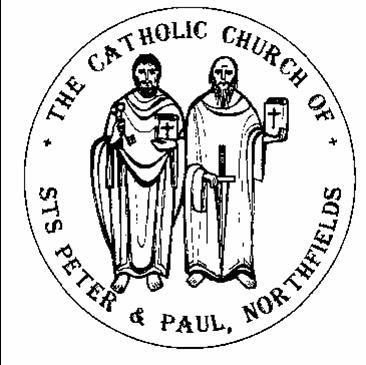 38, Camborne Avenue, Ealing, London, W13 9QZ.  Tel. 020 8567 5421e-mail: northfields@rcdow.org.uk; website: http://parish.rcdow.org.uk/northfieldsFacebook page: https://fb.me\38camborneavenueParish Priest: Fr. Jim Duffy; Parish Deacon Rev Andrew GoodallPastoral Assistant: Anna Maria Dupelycz; Parish Administrator: Rosa BamburyAlternative Number: 07787 048144 (Anna); northfieldscat@rcdow.org.uk  Office Opening Hours ClosedSacraments and Devotions:  Suspended until further notice.Psalter Week 2___________________________________________________________________________________________________26th Sunday in Ordinary Time Year B Sunday 26th September 2021  __________________________________________________________________________________________________Readings:This Week (26th Sunday Year B) Numbers 11:25-29; Ps 18:8, James 5:1-6; Mark 9:38-43Next Week (27th Sunday Year B) Genesis 2:18-24; Ps 127, Hebrews 2:9 11; Mark 10:2-16_________________________________________________________________________________________________Towards a Church that Journeys TogetherPope Francis has called for a Synod to take place in Rome in 2023.  It’s an invitation for us, as Catholics, to ‘journey together’ For the first time, the Synod Office in Rome has produced a comprehensive process which encompasses the stated aim of the Holy Father that the Church in today’s world should have a vision of missionary communion orientated to evangelisation.The ProcessThe process begins in the Particular (or Local) Church and then moves to the level of the Bishops’ Conference. From there, discernment takes place in the Regional Area – for England and Wales, it would be steered by the European Council of Bishops’ Conferences (CCEE) – before moving to the Universal Church with the final Synod Gathering of Bishops in 2023.Every member of the Church has the right to speak and be listened to. Pope Francis in his book ‘Let us Dream’ says “we need a respectful, mutual listening, free of ideology and predetermined agendas”. This is at the heart of the process. Each diocese will form its own means of running this listening process so that it reaches as broad a scope of people as possible: parishioners, schools, young people, hospital chaplaincies, university chaplaincies, prison chaplaincies, the religious and consecrated communities, the societies of apostolic life, those with a distinctive charism in the church all have a voice that speaks into the conversation. Catholic organisations and charities also have a role to play in this work.There will be much more information given in next week’s newsletter, outlining how the process will unfold in Westminster diocese over the next few weeks and months.______________________________________________________________________________________Parish Life Coming out of Lockdown   Please see a supplementary sheet for full details.  Copies still available.Liturgical Ministries: have resumed on a ‘sign up’ basis on lists in the sacristy.  Those who have known e-mail addresses serving pre-pandemic should have received an e-mail asking if they wish to continue. (Please check spam/junk folders).  If anyone hasn’t received an e-mail, please contact Anna either by e-mail (northfieldscat@rcdow.org.u) or by leaving a message – text or voice –on 07787 048144.  If you wish to know more about what is involved, similarly contact Anna.a) Readers: 2 readers, one adult and one young reader, Meeting and refresher for readers of any age and any new adults interested.  Two opportunities are arranged for Sat. 2nd Oct.: 10.00am or 2.00pm, in the church.  Please contact Anna if you are unable to attend.c) New Altar Servers  Please contact either Anna or Deacon Andrew (andrewgoodall@rcdow.org.uk) if you wish to begin training, stating your preference of Mass.  There will be a meeting of anyone interested on Tuesday 28th Sept, 6.30pm in the church.  Please let Deacon Andrew know if you are unable to attend.d) Music Ministry:  will resume at 10.00am and 11.30am Masses.  Rehearsal for 10.00am Mass: Thursday, 7.30pm in the church.  No rehearsal this week for 11.30am Mass. Participants will be required to sanitise chairs after use, using the sprays provided.e) Children’s Liturgy will not resume until it is known how many are continuing.  Anybody interested in becoming involved, again please contact Anna.  A training session and meeting will be arranged as soon as possible to discuss the way forward.f) Stewards  For weekends, it is hoped that this develops into the resurgence of a ministry of welcome.  Please consider if you and/or your family would like to be involved in this important role.  Guidelines    1. You are still encouraged to wear face coverings (unless exempt). 2. Sanitise hands on entry and exit. 3. Test and trace is encouraged. 4. Seating. Please only sit in the benches in main body of the church, being mindful of keeping some distance between you and others.  Please do not congregate in the aisles or the back of the church.  5. Leaving the church after Mass: the font (Our Lady) side of the church: leave via the far aisle by the side door; the lectern (Sacred Heart) side: leave via the main aisle and out through the double doors, using the foot operated sanitiser on the way out. 6. Cleaning    New volunteers still needed to ensure the safety of all.  Teams of around 4 people minimum needed to begin a new regular team rota.  If you would like to volunteer, please contact Rosa on the parish email northfields@rcdow.org.uk or by leaving a message on the office Ansa phone 0208 567 5421 with your contact details.  This role is of vital importance.  7. The car park will continue to be closed on Sunday mornings to allow for safe movement of Mass attenders leaving the church.Masses this WeekSunday 26th September (26th Sunday Year B)							Thursday 30th September (St Jerome)(Sat.) 6.00pm Gerry Flanagan (Ann.)													No Mass											 8.30am 	Gerry O’Sullivan (Ann.)																												10.00am Johnie & Derek Bambury (Ann.).								Friday 1st October (St Therese of the Child Jesus)11.30am Bridget & John Carr (Ann.)										 9.30am															 6.00pm	MaryTeahan (LD.)																																																			Saturday 2nd October	 (Holy Guardian Angels)		Monday 27th September (St Vincent de Paul)										No Morning Mass									  9.30am	Doreen Foley (Sp.Int.)																																																		Sunday 3rd October (27th Sunday Year B)		Tuesday 28th September (St Wenceslaus; St Lawrence Ruiz)				(Sat.) 6.00pm	Margaret Elizabeth Farrell-Berent (LD.) 6.00pm 											and Companions				 8.30am 	 																																		10.000am Larry Tuohy (LD.)				Wednesday 29th September (Ss Michael, Gabriel & Raphael)				11.30am 	  Eileen Guinen (LD.)						 9.30am																			 6.00pm	  Hannah McGovern (Ann.)						Prayers for the Sick    We pray for those suffering from illness and their carers: Vera Zunzic, Anna Keane, Barbara Lennon Snr, Teresa Hartnett, Stephania Pullin, Geraldine Davison, Michael Davison, Sylvia O’Connor, Maria da Silva, Dave Mortby, Cerys Edwards, Andrew Chandiram, Ivan Mahon-Smith, Kathleen Walsh, John Zielinski, Donna O’Hagan, Ann Hagan, Alan Worman. Sankar Ghosh, Margaret Adu, Therese Biks, Shantha Kumari, Sagundala Devi, Victor Young.  Our Lady, help of the Sick, pray for us.Prayers for those Recently Deceased and Anniversaries    We pray for the repose of the soul of Margaret Elizabeth Farrell-Berent, Larry Tuohy, Josephine Hogan, Eileen Guinen and Mary Teahan and those whose anniversaries occur around this time including, Gerry Flanagan, Gerry O’Sullivan, Johnie & Derek Bambury, Hannah McGovern, Bridget & John Carr.  May their souls and the souls of all the faithful departed through the mercy of God rest in peace.  AmenMass Intentions.  Please make your request via email, by calling the parish office or completing a form found at the front of the church.Church Offerings   Should you wish to switch to standing order and/or gift aid, please e-mail or call Rosa.  Similarly, should you wish to begin giving by envelope. Standing orders can also be set up online via the parish website: https://parish.rcdow.org.uk/northfields/donate/  Contactless giving is now up and running. You will find our CONTACTLESS GIVING device in the church entrance to donate by debit/credit card, Google and Apple Pay, pay for repository items and votive candles. Simply choose the amount or enter the amount you wish to donate and hold your card onto the reader.  Look out for the notice.  Safeguarding  The Parish reps are Susie Worthington who can be contacted on northfieldssg2@safeguardrcdow.org.ukand Tracy Paterson who can be contacted at northfieldssg1@safeguardrcdow.org.uk. Catechists, Small Group Leaders and Helpers    The passing on of faith in a parish community is one of the most important missions of any parish and is the responsibility of baptised Catholics.  There are many layers within this ministry, from administrative support to leading a small group.  Please consider if this is an area of ministry you would like to be involved in.    If you are interested, please contact Anna asap.  DBS checks conducted by the diocese are required for these roles.  Mass with Anointing of the Sick    will take place on Sunday 10th October, 2.00pm, followed by refreshments in the Parish Hall.  Volunteers needed to help with refreshments.  Please contact Rosa.Secondary School Transfer    Fr Jim will be available to sign CCPs on Friday of this week, (1st October) between 10.30am and 12 Noon.  There will be more opportunities next week.  No appointment needed.  Should you require copy baptism certificates, please contact Rosa via e-mail.Parish Groups and ActivitiesParents and Toddlers Parents and Toddlers Weds. 29th Sept, 9.00am to 10.00am in the Parish Hall.  Please bring your own mug/cup for refreshments and a floor blanket for your own child/ren.  Thank you!Youth Club   Before a date can be considered for starting up, volunteer leaders are needed, all of whom need to undergo a diocesan DBS check before starting their role.  If you are interested in seeing this group restart, please contact Rosa  in the parish office with your contact details at northfields@rcdow.org.uk.  Parish Hall Cleaning    A rota of teams, comprising of around 3 people per team is needed.  Please contact Rosa in the parish office.Catechetics (Sacramental Preparation)  Contact Anna initially on northfieldscat@rcdow.org.uk or 07787 048144 with enquiries and queries.  Please include a mobile/phone number with your e-mail enquiry.First Communion & Confirmation 2022   Information regarding next steps has been circulated via e-mail.  Please check spam/junk folders.  First Communion Parents’ Meeting – Mon. 27th Sept, 7.30pm, Church. (Apologies for error in last week’s newsletter)  Confirmation Information Meeting for parents and candidates, Sun 3rd Oct., 4.00pm, Church. Wanting to Know More about Being Catholic? (RCIA)    Please contact Anna before attending.  Sessions resume on Weds. 29th Sept, 8.00pm for those already on the journey.  Please come to the parish house, entrance Felton Road.CAFOD Harvest Fast Day    Make a difference by donating to CAFOD this Family Fast Day and help communities affected by the worst impacts of the climate crisis.  There are 4 simple ways to donate:  CAFOD envelope, available this weekend to return next; Contactless in the parish; Online: https://cafod.org.uk/donations/climate appeal.; Text: Text CAFOD10 to 70580 to donate £10. Or choose between £1 and £20 by texting CAFOD, followed by the amount you would like to donate, to 70580.